Seniors School Years 9 and UpMondays 7-9:30pmWe are always open to suggestions to what you would like to do just speak to your Youth WorkersDebs, Caryn, Steve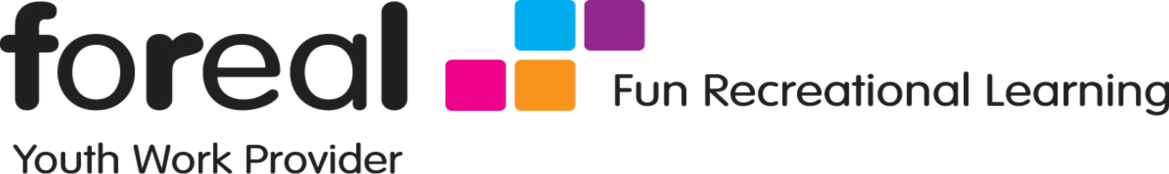  Date4th JanWelcome Back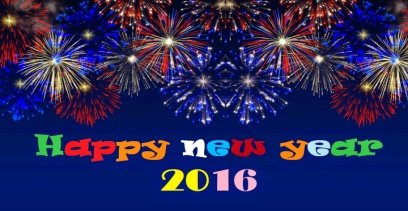 11th JanHealthy wraps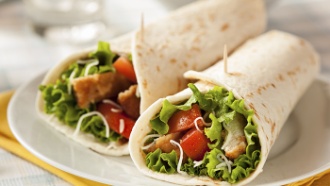 18th Jan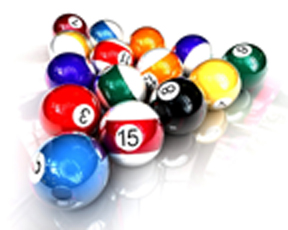 	Pool Competition25th JanTea and Toast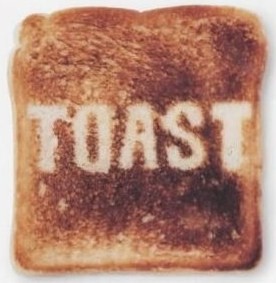 1st Feb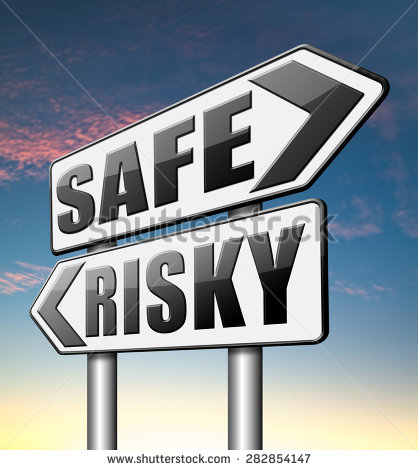 8th FebRelationships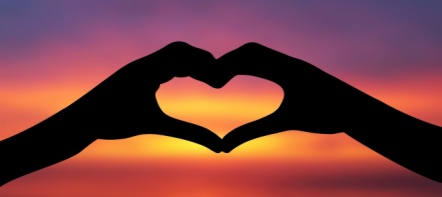 